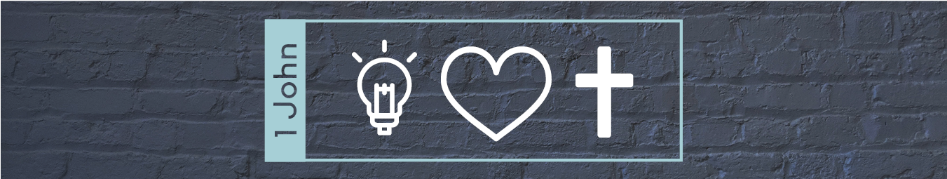 IntroductionLesson 1 (1 John 1:1-4)We often assume second generation Christians have it easy. 1 John is a blunt reminder that nothing could be further from the truth. John encourages believers to keep fighting for the faith and to know for certain what is true and how we should live.Outline1 John is a series of individual lessons. These often form a subunit that flows into the next subunit, which flows into the next, and so forth.Background1 John was likely written between A.D. 85 and AD 95. Most of the apostles and founding leaders had died, and elderly John has some loving concerns for this new group. To combat false teaching (I John 2:18-19), John instructs on crucial doctrines. To combat divisions, John identifies love for brothers as a sign of genuine conversion.PurposesJohn gives several purpose statements throughout his letter. See 1 John 1:4; 2:1, 26; and 5:13.Themes____________________Any study of 1 John is going to find itself repeatedly coming across these contrasts._____________ and HatredTruly loving God is incompatible with hating fellow Christians. _____________ and LiesThere are those who think that they can claim right doctrine while living in contradiction to it.Life and DeathThose who refuse to walk in the light, keep God’s commands, and love the brothers will not have life. _____________ and DarknessWalking in the light as God is in the light requires following his commands rather than breaking them.The Believer’s ________________There are several villains we must be on the lookout for.False TeachersThis teaching denied the humanity of Christ (1 John 4:2), and John warns us to stay far away. The _____________Even in first-century Rome, believers were tempted to love the world while forgetting that it was opposed to God.SatanJohn sees Satan as a real and active force to resisted._____________ KnowledgeJohn gives clear, objective standards whereby someone could know they are living rightly and following the right teaching.In this short, simple letter John wrestles with the great issues we all face on a daily basis – How do I know that I’m truly God’s child? What do I do when I sin? How can I be sure about what God’s Word says? In doing this, he lays out for all of us basic, key truths of Christianity that we can sometimes mistakenly think we’ve moved past. No matter how well we might know the faith, we always need to be brought back to the basics.IntroductionLesson 1 (1 John 1:1-4)We often assume second generation Christians have it easy. 1 John is a blunt reminder that nothing could be further from the truth. John encourages believers to keep fighting for the faith and to know for certain what is true and how we should live.Outline1 John is a series of individual lessons. These often form a subunit that flows into the next subunit, which flows into the next, and so forth.Background1 John was likely written between A.D. 85 and AD 95. Most of the apostles and founding leaders had died, and elderly John has some loving concerns for this new group. To combat false teaching (I John 2:18-19), John instructs on crucial doctrines. To combat divisions, John identifies love for brothers as a sign of genuine conversion.PurposesJohn gives several purpose statements throughout his letter. See 1 John 1:4; 2:1, 26; and 5:13.Themes____________________Any study of 1 John is going to find itself repeatedly coming across these contrasts._____________ and HatredTruly loving God is incompatible with hating fellow Christians. _____________ and LiesThere are those who think that they can claim right doctrine while living in contradiction to it.Life and DeathThose who refuse to walk in the light, keep God’s commands, and love the brothers will not have life. _____________ and DarknessWalking in the light as God is in the light requires following his commands rather than breaking them.The Believer’s ________________There are several villains we must be on the lookout for.False TeachersThis teaching denied the humanity of Christ (1 John 4:2), and John warns us to stay far away. The _____________Even in first-century Rome, believers were tempted to love the world while forgetting that it was opposed to God.SatanJohn sees Satan as a real and active force to resisted._____________ KnowledgeJohn gives clear, objective standards whereby someone could know they are living rightly and following the right teaching.In this short, simple letter John wrestles with the great issues we all face on a daily basis – How do I know that I’m truly God’s child? What do I do when I sin? How can I be sure about what God’s Word says? In doing this, he lays out for all of us basic, key truths of Christianity that we can sometimes mistakenly think we’ve moved past. No matter how well we might know the faith, we always need to be brought back to the basics.